KEMENTERIAN AGAMA RI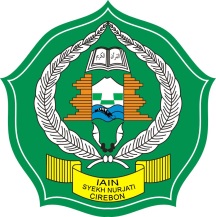 INSTITUT AGAMA ISLAM NEGERI ( IAIN )SYEKH NURJATI CIREBONFAKULTAS DI ISI SESUAI DENGAN FAKULTASNYAAlamat: Jl. PerjuanganBy Pass SunyaragiTelp. (0231) 481264 Faks. (0231) 489926 Cirebon 45132Website: web.syekhnurjati.ac.id E-mail: info@syekhnurjati.ac.idSURAT KETERANGAN                                               Nomor : Yang bertanda tangan di bawah ini Dekan Fakultas Ilmu Tarbiyah dan Keguruan Institut Agama Islam Negeri Syekh Nurjati Cirebon, dengan ini menerangkan bahwa :Nama			: __________________________________________________Tempat/ Tgl. Lahir	: __________________________________________________NIM/ Semester	: __________________________________________________Fakultas /Jurusan	: __________________________________________________IPK			: __________________________________________________Alamat	 (Sesuai KTP)	: __________________________________________________			: __________________________________________________Nomor Ponsel		: __________________________________________________adalah benar mahasiswa yang sedang mengikuti pendidikan dan terdaftar aktif dan berkelakuan baik tidak pernah melanggar kode etik mahasiswa dan tindak pidana, serta memenuhi persyaratan untuk mengajukan bantuan beasiswa.Demikian keterangan ini dibuat untuk dipergunakan sebagaimana mestinya, dan kepada yang berkepentingan harap menjadi maklum adanya.Cirebon, ........................2019a.n. 	Dekan,Wakil Dekan III(Nama dan NIP di ketik).................................................NIP 19740729 200312 1 002					NIP .......................................